Plan de trabajo semana del 27 de abril al 30 de abrilEstimados apoderados las siguientes actividades están relacionadas con el libro del estudiante por lo que deberá trabajar con él y el cuaderno de su pupilo. Anexo a esto también incluiremos algunas actividades de caligrafix. RECUEERDEN QUE TODOS LOS OBJETIVOS DEBEN ESTAR ESCRITOS EN EL CUADERNO EN TODAS LAS ASIGNATURAS.Objetivo: Reconocer que los textos escritos transmiten mensajes y que son escritos por alguien para cumplir un propósito.Actividad: Pídele a un adulto que te lea el poema de la página 25 del texto del estudiante y responde las siguientes preguntas relacionadas con el texto.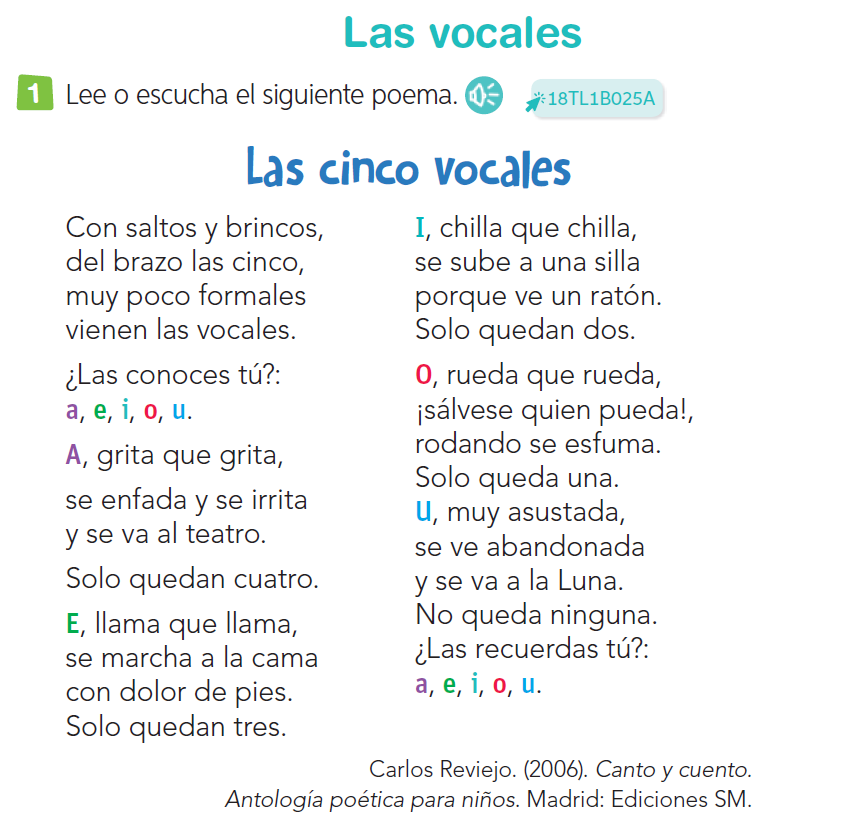 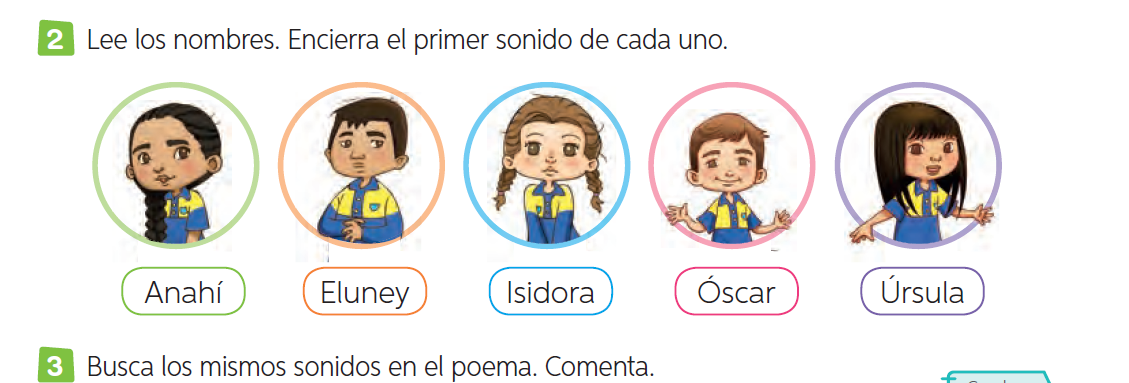 En la actividad 3 encierra los mismos sonidos de diferentes colores.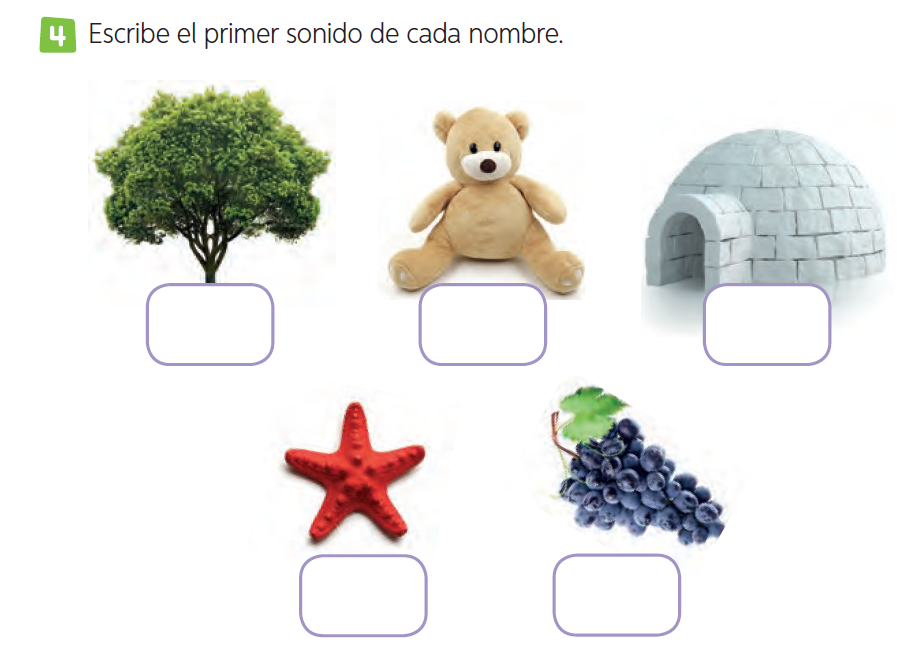 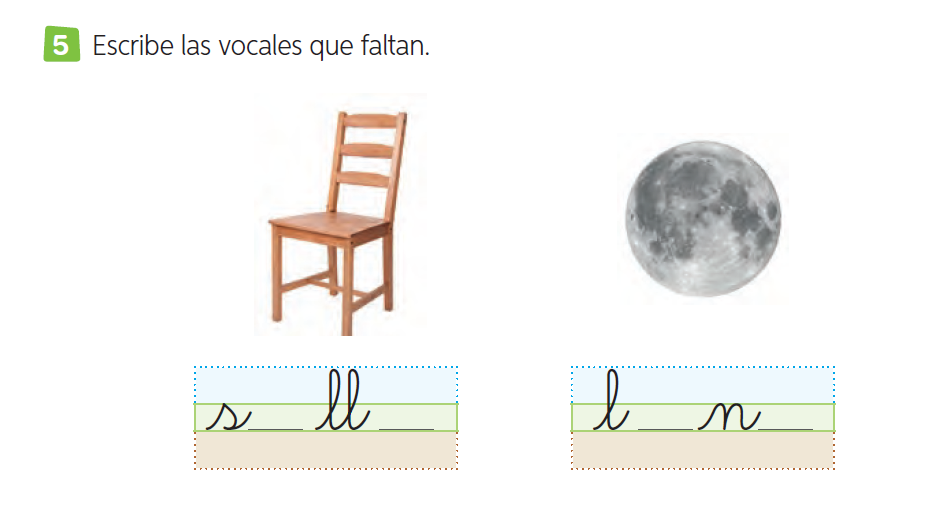 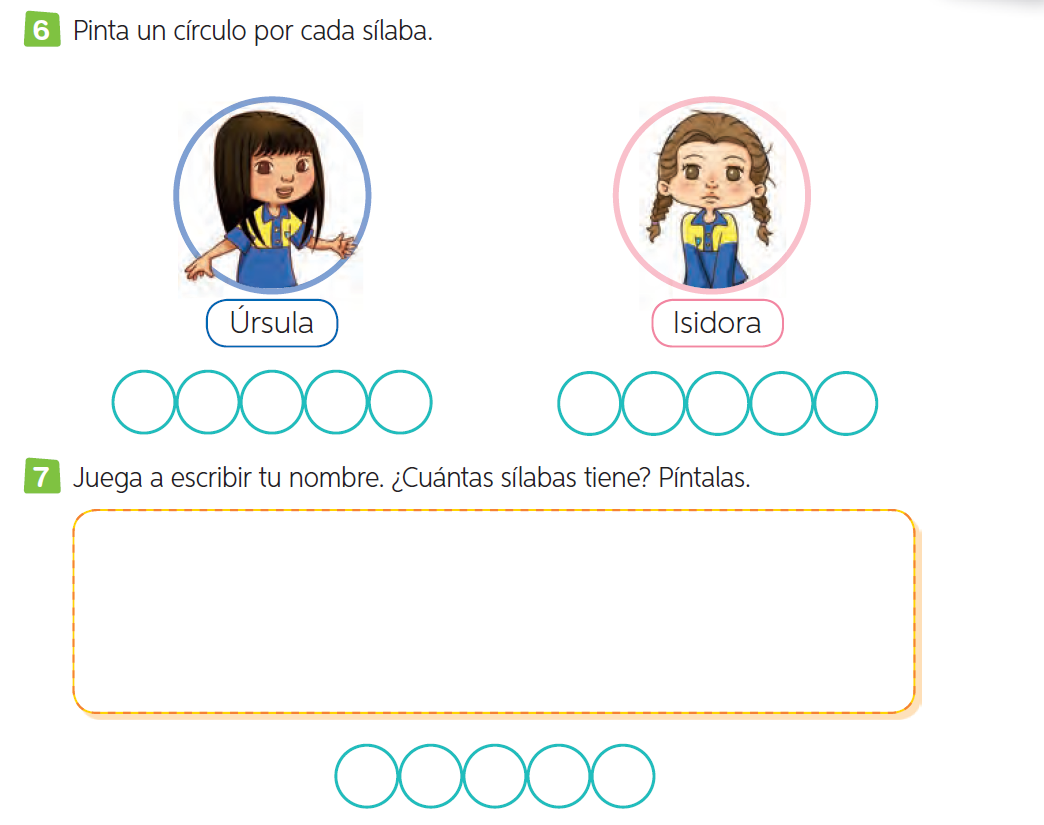 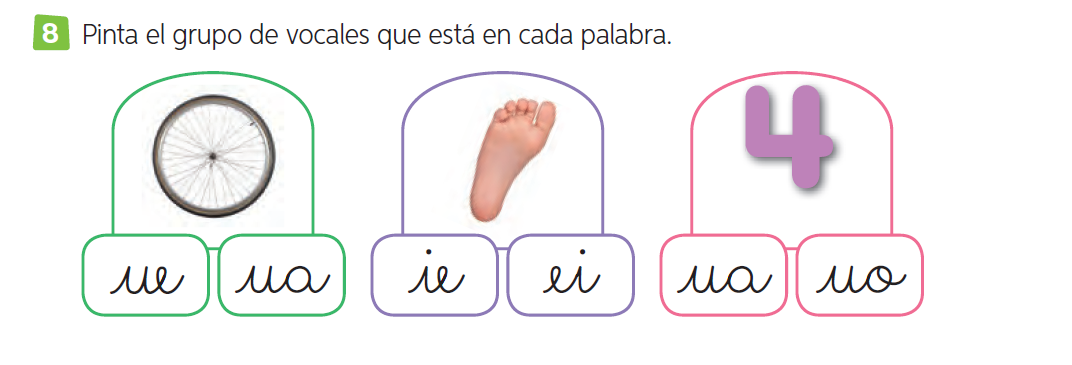 